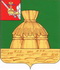 АДМИНИСТРАЦИЯ НИКОЛЬСКОГО МУНИЦИПАЛЬНОГО РАЙОНАПОСТАНОВЛЕНИЕ       .2021 года		                                                                                         № г. НикольскО внесении изменений в административный регламент предоставления муниципальной услуги по предоставлению земельных участков, находящихся  в муниципальной собственности либо государственная собственность на которые не разграничена, на которых расположены здания, сооружения, утвержденный постановлением администрации Никольского муниципального района от 16.12.2019 №1291В целях приведения административного регламента в соответствие с действующим законодательством, в соответствии со статьей 3 Федерального закона от 30.12.2020 N 494-ФЗ «О внесении изменений в Градостроительный кодекс Российской Федерации и отдельные законодательные акты Российской Федерации в целях обеспечения комплексного развития территорий», администрация Никольского муниципального района,ПОСТАНОВЛЯЕТ:1. Внести в административный регламент предоставления муниципальной услуги по предоставлению земельных участков, находящихся  в муниципальной собственности либо государственная собственность на которые не разграничена, на которых расположены здания, сооружения, утвержденный постановлением администрации Никольского муниципального района от 16.12.2019 №1291, следующие изменения:1.1. в пункте 2.5 слова и цифры «приказом Министерства экономического развития РФ от 12 января 2015 года № 1 «Об утверждении перечня документов, подтверждающих право заявителя на приобретение земельного участка без проведения торгов» заменить словами и цифрами «приказом Федеральной службы государственной регистрации, кадастра и картографии от 2 сентября 2020 года №П/0321 «Об утверждении перечня документов, подтверждающих право заявителя на приобретение земельного участка без проведения торгов»;1.2. подпункт 2.7.5 пункта 2.7 дополнить абзацем следующего содержания:«предоставления на бумажном носителе документов и информации, электронные образы которых ранее были заверены в соответствии с законодательством Российской Федерации в сфере организации предоставления государственных и муниципальных услуг, за исключением случаев, если нанесение отметок на такие документы либо их изъятие является необходимым условием предоставления муниципальной услуги, и иных случаев, установленных федеральными законами.»;1.3. в подпункте 2.9.3 пункта 2.9:подпункт 3 признать утратившим силу;подпункты 10-11 изложить в следующей редакции:«10) указанный в заявлении земельный участок расположен в границах территории, в отношении которой с другим лицом заключен договор о комплексном развитии территории, или земельный участок образован из земельного участка, в отношении которого с другим лицом заключен договор о комплексном развитии территории, за исключением случаев, если такой земельный участок предназначен для размещения объектов федерального значения, объектов регионального значения или объектов местного значения и с заявлением о предоставлении такого земельного участка обратилось лицо, уполномоченное на строительство указанных объектов;11) указанный в заявлении земельный участок образован из земельного участка, в отношении которого заключен договор о комплексном развитии территории, и в соответствии с утвержденной документацией по планировке территории предназначен для размещения объектов федерального значения, объектов регионального значения или объектов местного значения, за исключением случаев, если с заявлением о предоставлении в аренду земельного участка обратилось лицо, с которым заключен договор о комплексном развитии территории, предусматривающий обязательство данного лица по строительству указанных объектов;»;1.4. абзац второй пункта 5.3 признать утратившим силу.2. Настоящее постановление вступает в силу после официального опубликования в газете «Авангард» и подлежит размещению на официальном сайте администрации Никольского муниципального района в информационно-телекоммуникационной сети «Интернет».Руководитель администрацииНикольского муниципального района                                                           А.Н. Баданина